Name: ___________________________________ Period: __________ Date: ________________Sound WebQuestPart 1: Vocabulary	     Go to this website: http://www.fi.edu/fellows/fellow2/apr99/soundvib.html Define the following words in terms of sound waves.Amplitude: __________________________________________________________________Compression: _________________________________________________________________Rarefaction: _________________________________________________________________Frequency: __________________________________________________________________Wavelength: _________________________________________________________________Pitch: _____________________________________________________________________ Part 2:  Sound Basics			Go to this website: http://www.philtulga.com/MSSActivities.html1. What is the unit for volume or loudness: _______________________ How is it abbreviated: ________ 2. According to this website, how fast can sound travel? ______________________________________ 3. Will sound travel faster at 58°C or 88°C? ________________ Explain why this happens?________________________________________________________ ___________________________________________________________________________ 4. Based on what you learned from question #3, answer the following questions about the speed of sound by circling the medium in which you think sound would travel faster through: a. Water    or     air 		b. solid     or     air 	c. water     or     solid d. Explain why you think these are going to move faster? _________________________________ ___________________________________________________________________________5. Objects which vibrate faster produce a higher _________________, and objects which vibrate more slowly produce a lower _________________. 6. If you make a musical instrument shorter, will it have a higher or lower frequency? 7. Draw a tuning fork in the space below. Then draw a diagram similar to the one on the website that’s shows how many waves will pass in 1 second if it has a frequency of 10 Hz.Go to this website: http://www.school-for-champions.com/science/sound.htm 8. Does sound travel in a vacuum? _________ Why? ________________________________________ 9. Under the heading “Characteristics of Sound,” copy the equation for the velocity of sound. ____________________________________________________________________ 10. Take the mini-quiz at the bottom of the page. Put the correct answers here. 1)____________ 		2) ______________    	3) ____________Part 3: Vibrations and Waves		 Watch the video and answer the following questions.Bill Nye: Sound 			             		Go to: https://www.youtube.com/watch?v=ACeUO4ufx2I What do the sound waves make air molecules do? _________________________________________How are the air hockey pucks like air molecules? __________________________________________Describe what happens to the air hockey pucks when they are hit. _____________________________How is that similar a sound wave? _____________________________________________________Mr. Science Man		           Go to: https://www.youtube.com/watch?v=_vYYqRVi8vY#aid=P9jgY1xQLSwWhat does the amount of compression in a wave tell you about the sound? _______________________Sound waves are ______________ waves. They compress in the _______ direction as they travel.How do the vibrations of sound travel? (Hint: it has something to do with air) __________________________________________________________________________________________________How can the TONE of a sound wave be changed? __________________________________________Higher frequencies mean ______________ pitched sounds.How is a sonic boom generated? ______________________________________________________Part 4: Do You Hear What I Hear?1. What range of sounds can the human ear hear? ____________________________________________2. What are three animals that can hear higher pitched sounds than humans? ________________________3. What are three animals that can hear lower pitched sounds than humans? ________________________Part 5: The Doppler EffectWatch the following videos and answer the questions.Go to: https://www.youtube.com/watch?v=JX_A99Bq9AI. Then, Go to: https://www.youtube.com/watch?v=h4OnBYrbCjY The pitch gets ________ as the object approaches and ________ as it moves away.When something that is making a sound moves, what happens the waves in front of it and behind it? ____________________________________________________________________________When something that is making a sound is moving toward you, the sound is a __________ frequency and when it is moving away from you, the sound is a ____________ frequency. High frequency = high or low pitch?		Low frequency = high or low pitch?Describe the Doppler Effect in your own words: ________________________________________________________________________________________________________________________Part 5: The Ear		  Go to the website: http://www.enchantedlearning.com/subjects/anatomy/ear/ Complete the following diagram of the ear. Then write what each part of the ear does in the space provided.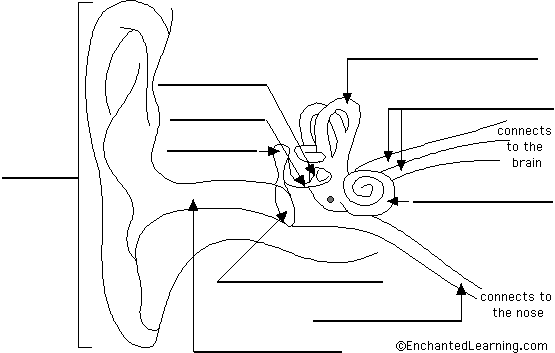 Anvil: ______________________________________________________________________________________________Cochlea: ___________________________________________________________________________________________Eardrum: (also called the tympanic membrane) _________________________________								 	_________________________________Eustachian tube: __________________________________________________________________Hammer: (also called the malleus) ______________________________________________________Nerves: _________________________________________________________________________Outer ear canal: _________________________________________________________________Pinna: (also called the auricle) _________________________________________________________Semicircular canals: _______________________________________________________________Stirrup: (also called the stapes) ________________________________________________________Go to: http://faculty.washington.edu/chudler/java/revear.html	Take the following quiz about sound and the ear with your group. Record your scores on the lines provided.Quiz 1		Score: _________ 			http://faculty.washington.edu/chudler/java/revear.html	